花蓮縣花蓮市明廉國民小學111學年度第1學期課內社團成果報告社團名稱： 剪貼社年級： 四年級成果照片：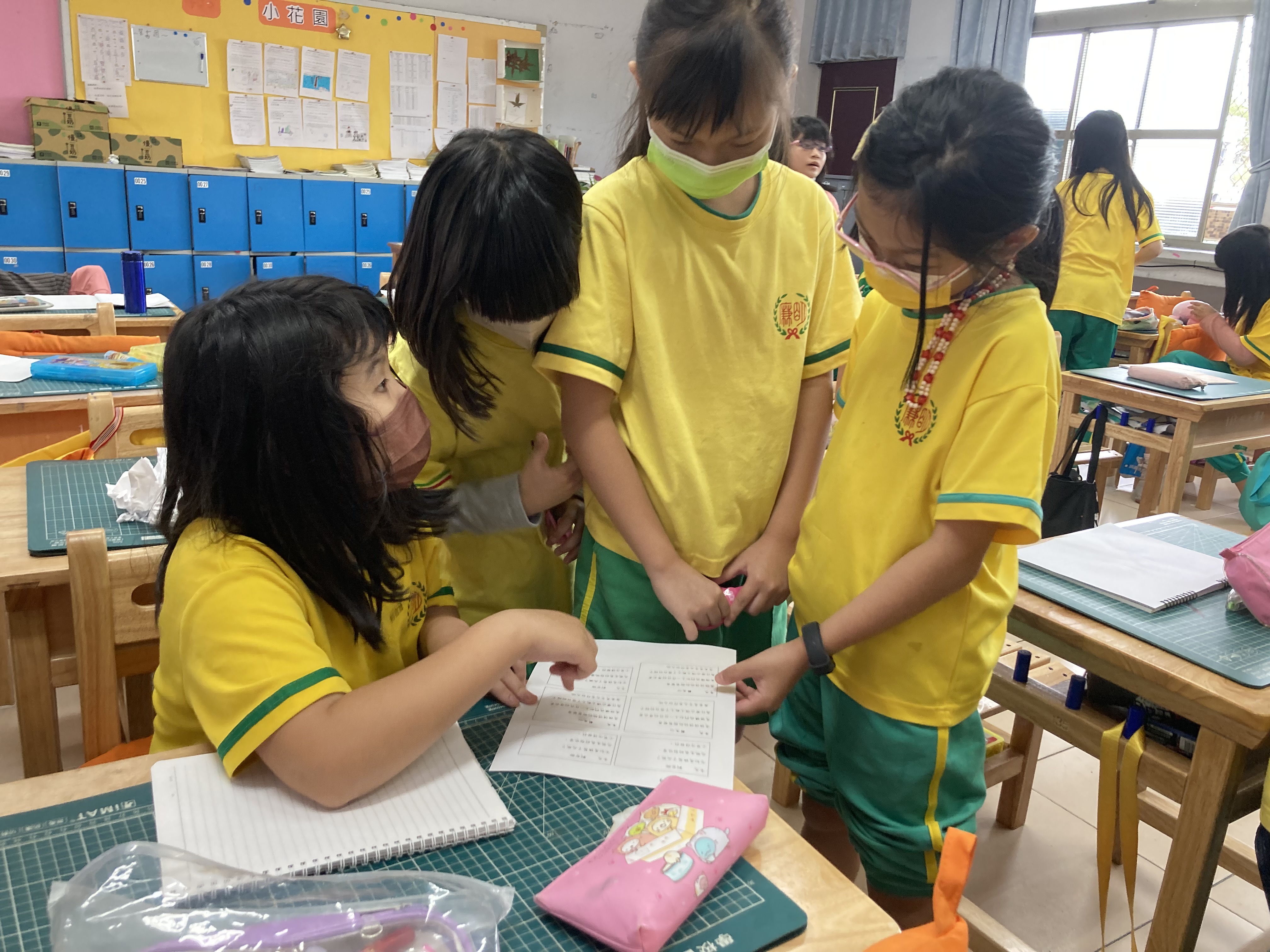 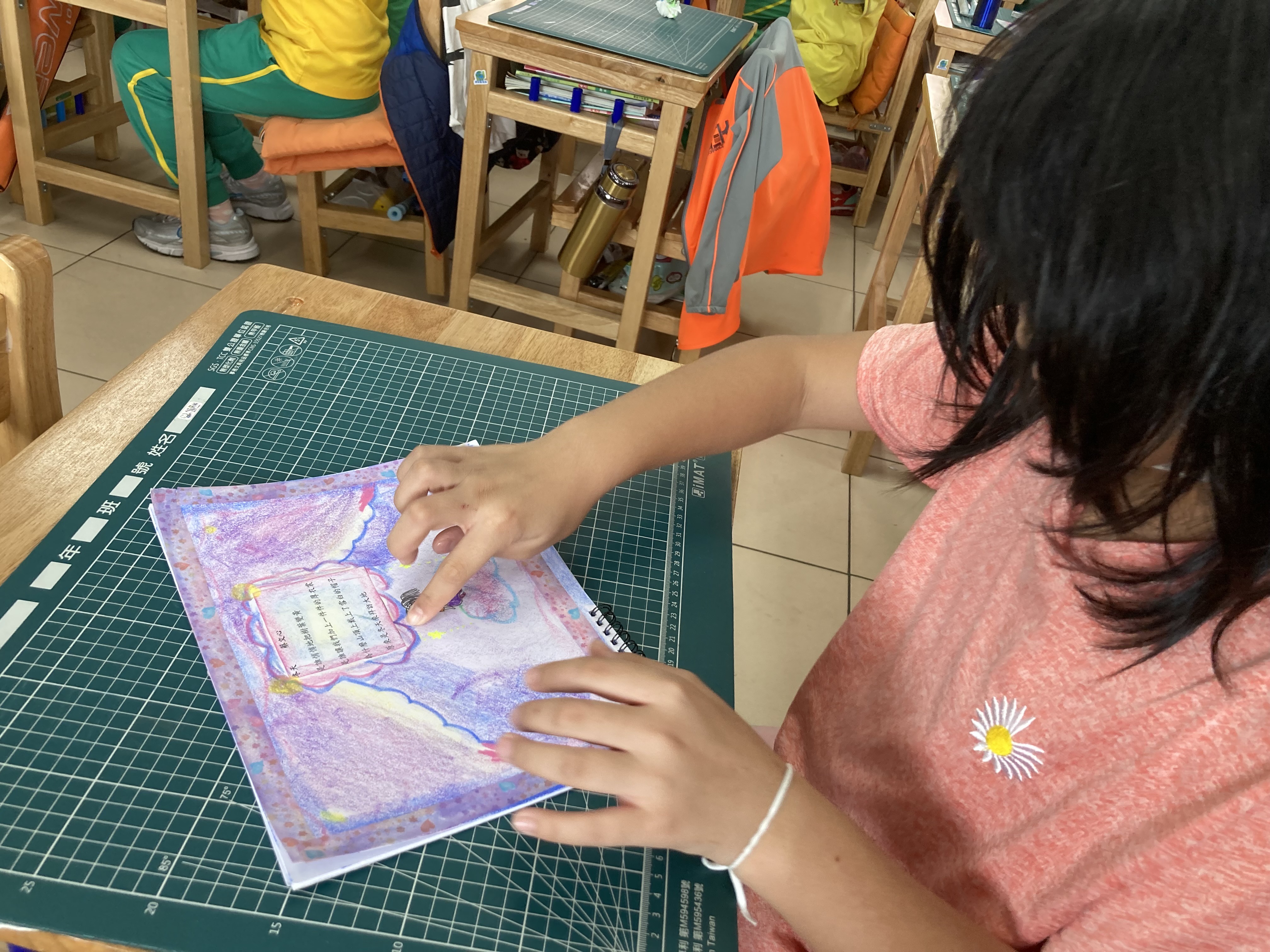 圖片說明： 剪貼資料蒐集圖片說明： 版面設計找出標題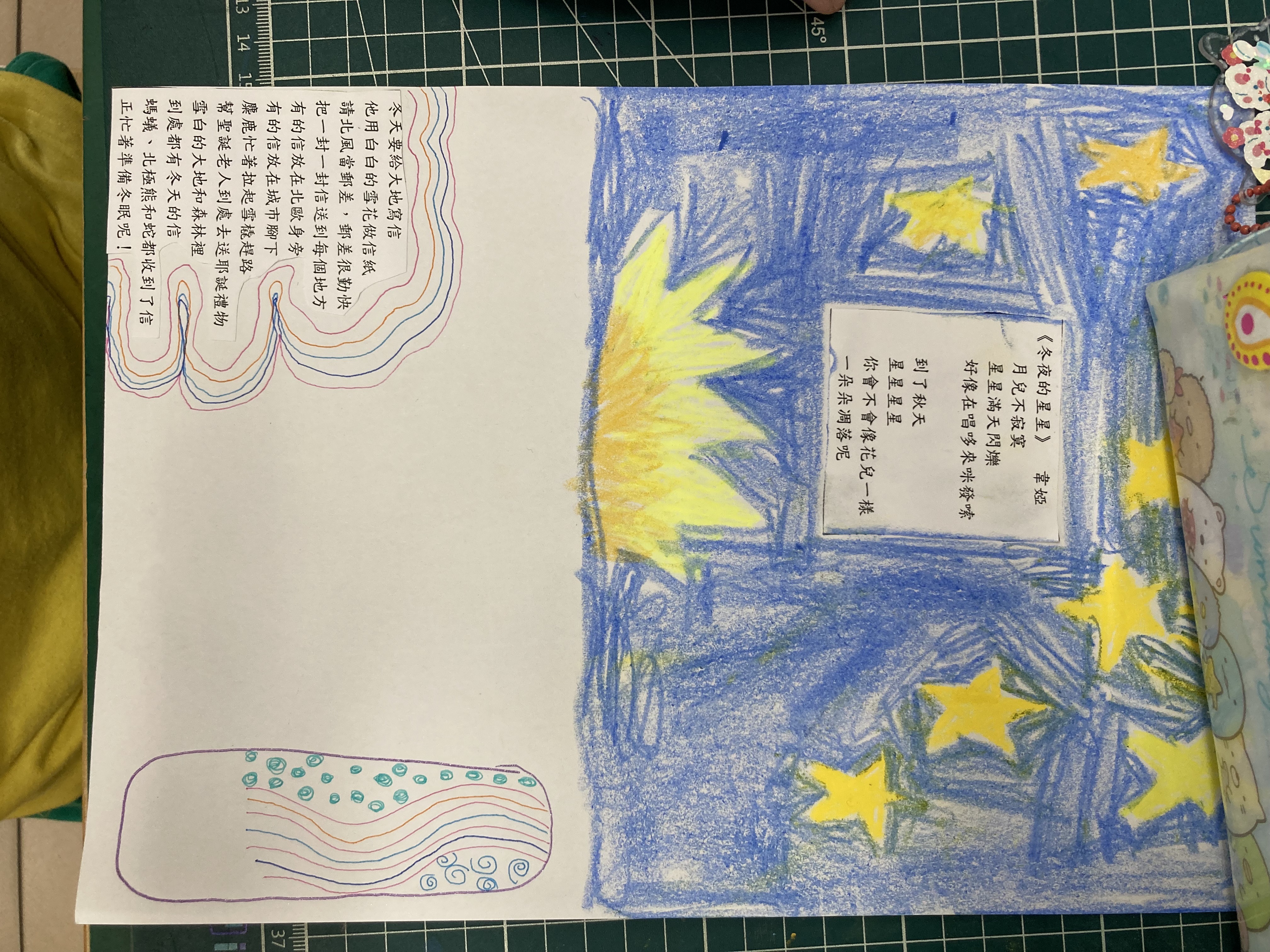 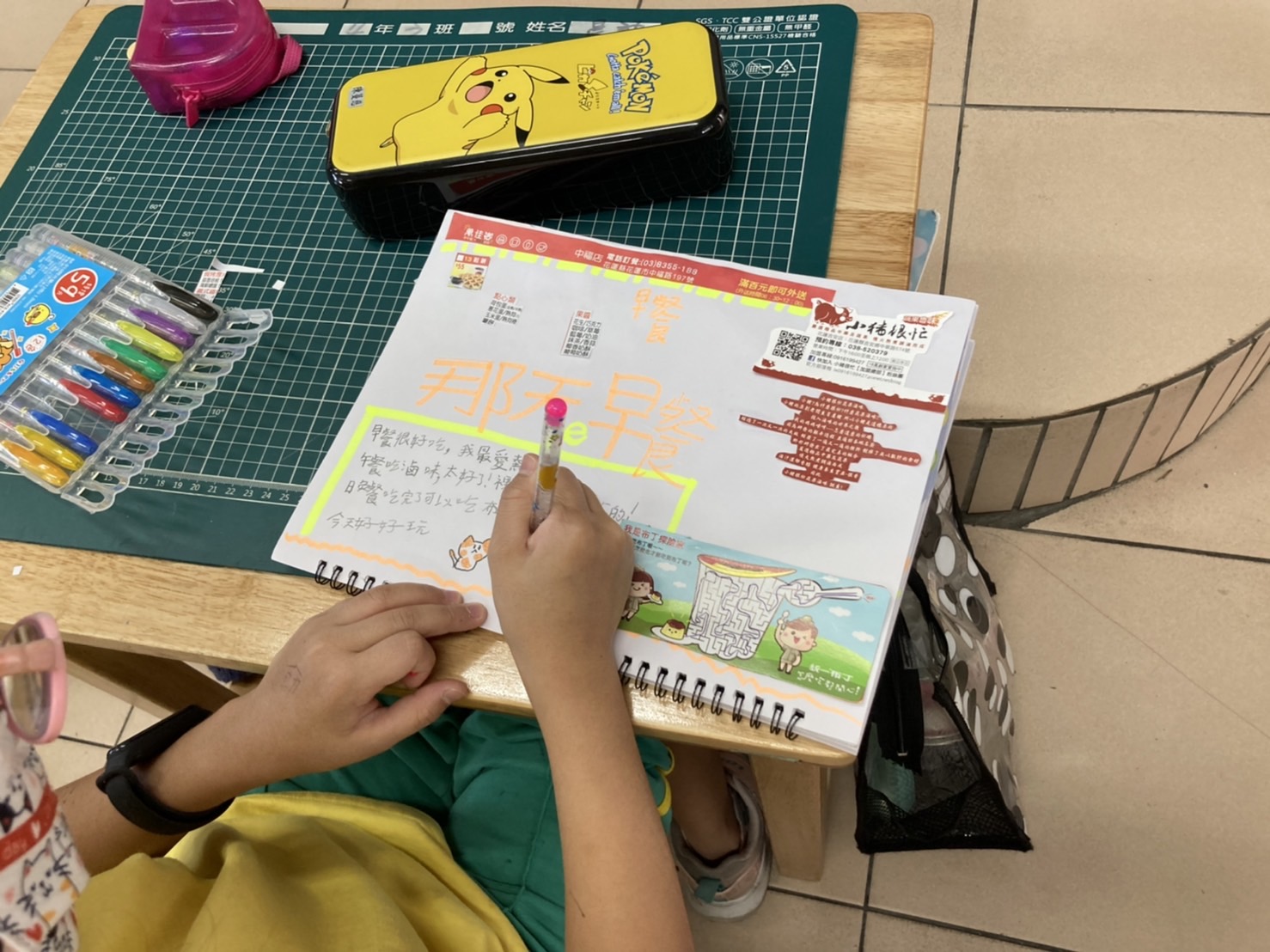 圖片說明： 版面設計圖片說明： 加上美編及裝飾